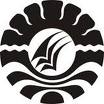 PENGGUNAAN MEDIA AUDIO VISUAL DALAM MENINGKATKAN KEMAMPUAN BERHITUNG PADA SISWA AUTIS KELAS DASAR III DI SLB NEGERI 1 MAKASSARSKRIPSIDiajukan Untuk Memenuhi Syarat Persyaratan GunaMemperoleh Gelar Sarjana Pendidikan Pada Program Pendidikan Luar BiasaStrata Satu Fakultas Ilmu PendidikanUniversitas Negeri MakassarOleh :SRIWATI1245041001JURUSAN PENDIDIKAN LUAR BIASAFAKULTAS ILMU PENDIDIKANUNIVERSITAS NEGERI MAKASSAR2017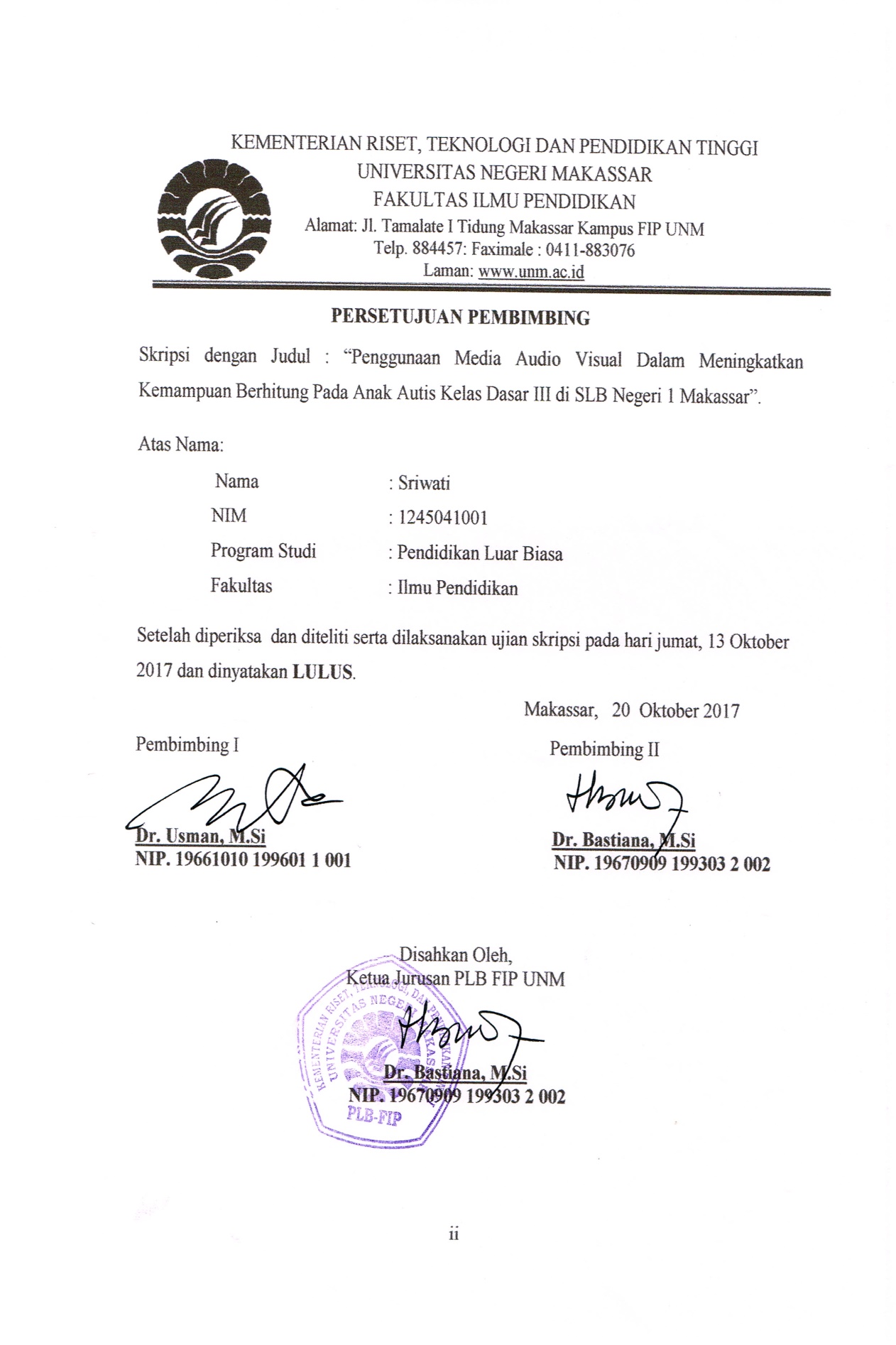 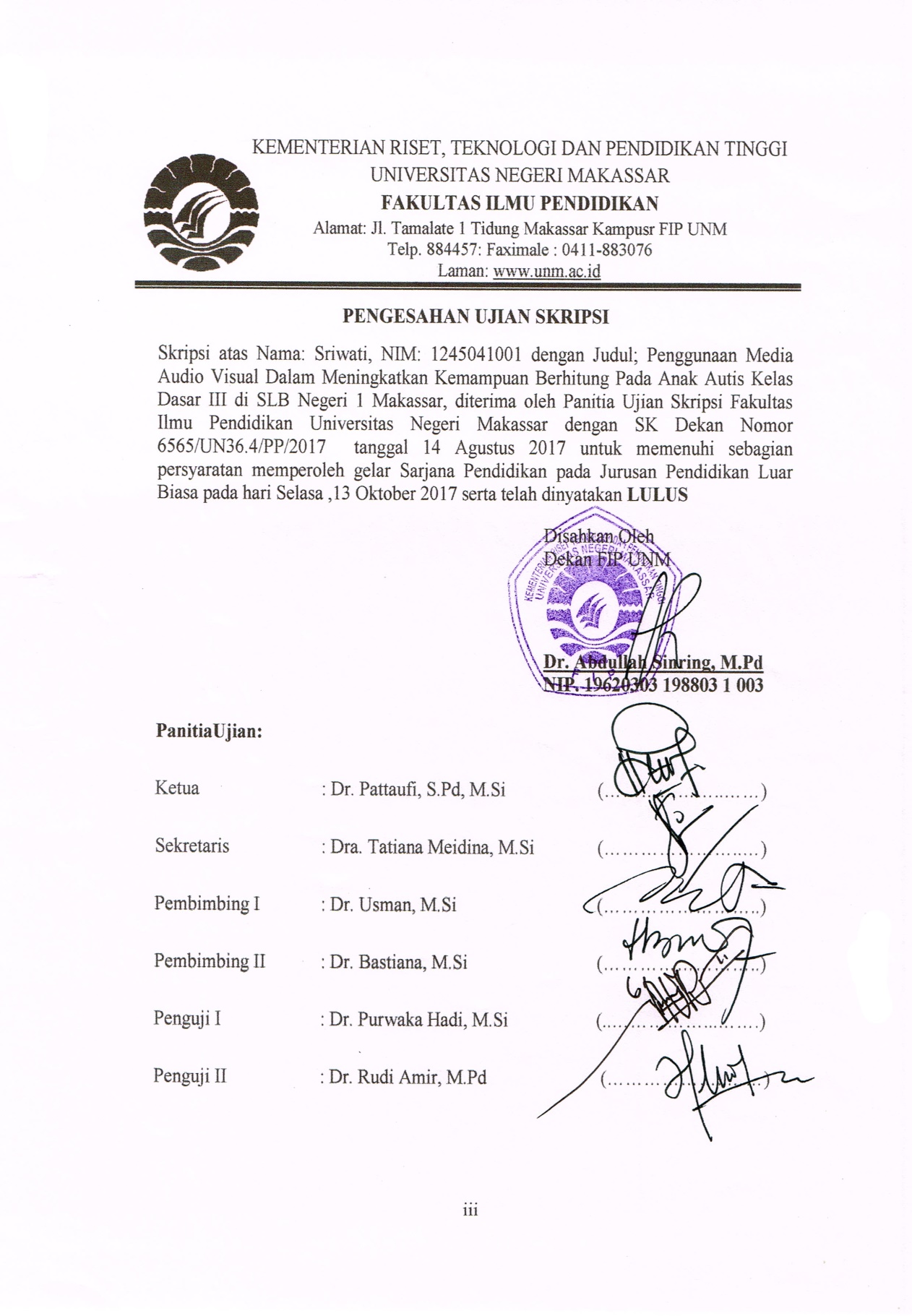 PERNYATAAN KEASLIAN SKRIPSISaya yang bertanda tangan di bawah ini:Menyatakan dengan sebenarnya bahwa skripsi yang saya tulis ini benar merupakan hasil karya saya sendiri dan bukan merupakan pengambil alihan tulisan atau pikiran orang lain yang saya akui sebagai hasil tulisan atau pikiran sendiri.Apabila dikemudian hari terbukti atau dapat dibuktikan bahwa skripsi ini hasil jiplakan  atau  mengandung unsur plagiat, maka saya bersedia menerima sanksi atas perbuatan tersebut sesuai ketentuan yang berlaku.Makassar,  25 Mei 2017     Yang membuat pernyataan,Sriwati                       1245041001MOTO DAN PERUNTUKANLife is believing in Allah and Loving People. That’s it(Hidup Adalah Kepercayaan Kepada Allah SWT dan Menyanyangi Sesama. Itu saja)(Sriwati, 2017)Dengan Segala Kerendahan HatiKuperuntukkan Karya iniKepada Ayahanda, Ibunda yang TercintaYang dengan Tulus dan Ikhlas Selalu Berdoa dan MembantuBaik Moril Maupun Materil demi Keberhasilan PenulisSemoga ALLAH SWT Memberikan Rahmat dan Karunia-NyaABSTRAKSRIWATI, 2017. Penggunaan  Media Audio Visual  Dalam  Meningkatkan Kemampuan Berhitung  Pada  Siswa  Autis  Kelas  Dasar  III  di  SLB  Negeri 1 Makassar.  Skripsi.  Dibimbing  oleh  Dr.Usman Bafadal, M.Si dan Dr.Bastiana, M.Si. Jurusan  Pendidikan  Luar Biasa  Fakultas  Ilmu  Pendidikan  Universitas  Negeri  Makassar.Penelitian ini mengkaji tentang kemampuan berhitung siswa autis yang mengalami hambatan dalam berhitung. Rumusan masalah dalam penelitian ini adalah“Bagaimanakah penigkatan berhitung pada siswa autis kelas dasar III di SLB Negeri 1 Makassar sebelum dan sesudah penggunaan media audio visual dan bagaimanakah kemampuan berhitung pada siswa autis kelas dasr III dengan penggunaan media audio visual di SLB Negeri 1 Makassar.Tujuan penelitian ini adalah “Untuk mengetahui peningkatan kemampuan berhitung pada siswa autis kelas dasar III di SLB Negeri 1 Makassar sebelum dan sesudah penggunaan media audio visual dan Untuk mengetahui kemampuan berhitung pada siswa autis kelas dasar III dengan penggunaan media audio visual di SLB Negeri 1 Makassar. Pendekatan penelitian yang digunakan adalah kuantitatif dan jenis penelitian eksperimen dalam bentuk Single Subject Research (SSR). Subyek dalam penelitian ini adalah siswa autis kelas dasar III.Teknik pengumpulan data yang digunakan adalah tes perbuatan dan dokumentasi. Data yang diperoleh dianalisis melalui statistik deskriptif dan ditampilkan dalam bentuk presentase dan grafik. Hasil penelitian disimpulkan bahwa pada fase baseline 1 (A1) atau sebelum treatment penggunaan media audio visual berada pada nilai rata-rata 25 artinya siswa berada pada kategori kurang, dimana siswa belum mampu berhitung, untuk itu peneliti menggunakan media audio visual, sehingga pada intervensi (B) berada pada rata-rata 52,5 artinya siswa berada pada kategori cukup, sedangkan pada baseline-2 (A2) yaitu setelah penggunaan media audio visual berada pada nilai rata-rata 83,75 artinya murid berada pada kategori baik karena siswa mampu berhitung 1 sampai 10. PRAKATASegala puji dan syukur penulis ucapkan kehadirat Allah SWT pencipta alam semesta atas limpahan rahmat, karunia dan kekuatan yang dianugrahkan kepada penulis.Setiap nikmat waktu, pikiran dan tenaga yang tiada terukur yang diberikan sehingga skripsi ini dapat diselesaikan dari waktu yang telah di targetkan sebelumnya. Shalawat dan Salam semoga senantiasa tercurah kepada junjungan dan tauladan kita,  baginda Muhammad Rasulullah SAW.Sebagai seorang hamba yang berkemampuan terbatas dan tidak lepas dari dosa, tidak sedikit kendala yang dialami oleh penulis dalam penyusunan skripsi ini. Berkat pertolongan dari-Nya dan berbagai pihak  yang telah banyak membantu baik secara moril maupun materil serta motivasinya langsung maupun tidak langsung sehingga kendala tersebut dapat diatasi. Oleh karena itu dalam kesempatan ini penulis mengucapkan banyak terima kasih kepada keluarga besarku yang ada di Jeneponto, terutama kepada Ayahanda Rewasang, Ibunda Sitti Isa, kakakku Rudianto dan alm. Roslina yang selalu memberikan dukungan moril maupun materil kepadaku hingga saat ini dan juga penulis mengucapkan banyak terima kasih kepada Dr. Usman, M.Si Pembimbing I dan Dr. Bastiana, M.Si  pembimbing II sekaligus sebagai ketua jurusan Pendidikan Luar Biasa yang ditengah kesibukkannya telah bersedia meluangkan waktu, tenaga, dan pikiran dengan memberikan bimbingan dan dorongan dengan penuh keikhlasan dan kesabaran dalam penyusunan skripsi ini hingga selesai. Tak lupa juga penulis mengucapkan banyak terima kasih kepada : Prof. Dr. H. Husain Syam, M.TP Rektor Universitas Negeri Makassar, yang telah memberi peluang untuk mengikuti proses perkuliahan pada Program Studi Pendidikan Luar Biasa (PLB) Fakultas Ilmu Pendidikan UNM.Dr.H. Abdullah Sinring, M.Pd. Dekan; Dr.Abdul Saman, M.Si. Kons PD. I;    Drs. Muslimin, M.Ed PD. II; Dr. Pattaufi, M.Si PD. III: dan Dr.Parwoto, M.Pd PD IV FIP UNM, yang telah memberikan layanan akademik, administrasi dan kemahasiswaan selama proses pendidikan dan penyelesaian studi. Dr.Bastiana,M.Si Ketua Jurusan Program Studi PLB FIP UNM ;          Dra.Tatiana Meidina,M.si Sekretaris dan Drs.Mufa’adi, M.Si Ketua Laboratorium Program Studi PLB FIP UNM, yang dengan penuh perhatian memberikan bimbingan dan memfasilitasi penulis selama proses perkuliahan. Bapak dan Ibu Dosen Jurusan Pendidikan Luar Biasa Fakultas Ilmu Pendidikan Universitas Negeri Makassar yang telah banyak memberikan ilmu yang sangat berguna bagi penulis.Muh. Hasyim, S.Pd, M.Pd Kepala Sekolah SLB Negeri 1 Makassar yang telah memberikan izin dan menerima penulis untuk melakukan penelitian di sekolah tersebut. Ibu Eli Susilawati, S.Pd selaku wali kelas III autis yang telah bersedia membimbing dan mengarahkan penulis selama penelitian.Ucapan terima kasih banyak untuk Dr.Purwaka Hadi,M.Si penguji I, Drs.H.Muhammad Anas,M.Si penguji II.Bapak dan Ibu Pegawai /Tata Usaha FIP UNM, atas segala perhatiannya dan layanan akademik, administrasi, dan kemahasiswaan sehingga perkuliahan dan penyusunan Skripsi berjalan lancar. Awayundu Said, S.Pd Staf Administrasi Jurusan Pendidikan Luar Biasa FIP UNM Makassar yang telah memberikan motivasi dan pelayanan administrasi selama menjadi mahasiswa sampai penyelesaian studi. Sahabat-Sahabatku Erniwati. Y, Fheby Sri Rahayu Ananda, Hariba, Sarini, Mira Yuliana, Ariani serta untuk teman-teman keluarga besar Pendidikan Luar Biasa angkatan 2012 yang telah berjuang bersama-sama selama menjalani pendidikan. Dan terkhusus juga buat Muhammad Anshar yang selama ini memberikan dukungan berupa suntikan semangat selama proses penyelesaian karya ini.Akhirnya kepada semua pihak yang telah membantu dan tidak sempat disebut namanya, penulis mengucapkan terima kasih. Semoga segala bantuan, dukungan, dan kerjasamanya dapat menjadi amal ibadah di sisi-Nya. AminWassalamu Alaikum Warahmatullahi Wabarakatuh.DAFTAR ISIHalaman HALAMAN JUDUL	iPERSETUJUAN PEMBIMBING	iiPENGESAHAN SKRIPSI	iiiPERNYATAAN KEASLIAN SKRIPSI	ivMOTO DAN PERUNTUKAN	vABSTRAK	viPRAKATA	viiDAFTAR ISI 	xDAFTAR TABEL	xiiDAFTAR GAMBAR	xiiiDAFTAR GRAFIK	xivDAFTAR LAMPIRAN	xvBAB I PENDAHULUAN	1Latar Belakang	1Rumusan Masalah	5Tujuan Penelitian	5Manfaat Penelitian	6BAB II KAJIAN PUSTAKA, KERANGKA PIKIR DAN PERTANYAAN PENELITI	7Tinjauan Pustaka	7Kerangka Pikir	29BAB III METODE PENELITIAN	34Pendekatan dan Jenis Penelitian	34Variabel dan Desain Penelitian	34Definisi Operasional	37Subjek Penelitian	37Teknik Pengumpulan Data	38Teknik Analisis Data	40BAB IV HASIL PENELITIAN DAN PEMBAHASAN	46Profil Subjek	46Hasil Penelitian	47Analisis Data	51Pembahasan	72BAB V KESIMPULAN DAN SARAN	75Kesimpulan	75Saran	75DAFTAR PUSTAKA	77LAMPIRAN	79RIWAYAT HIDUP	152DAFTAR  TABELDAFTAR GRAFIKDAFTAR LAMPIRANN a m a: SriwatiN I M                                 :1245041001Fakultas: Ilmu PendidikanJurusan : Pendidikan Luar BiasaJudul skripsi                        Tabel3.14.14.24.34.44.54.64.74.84.94.104.114.124.134.144.15JudulKriteria Pengambilan Kesimpulan/keputusanData Skor Kemampuan BerhitungData Hasil Baseline 1 (A1), Intervensi (B), Baseline 2 (A2) Nilai Kemampuan BerhitungPanjang Kondisi Kemampuan BerhitungKecenderungan Arah Kemampuan Berhitung Pada Kondisi Baseline 1 (A1), Intervensi (B), Baseline 2 (A2)Kecenderungan Stabilitas Kemampuan BerhitungKecenderungan Jejak Data Kemampuan BerhitungLevel Stabilitas dan Rentang Kemampuan BerhitungPerhitungan Perubahan Level Kemampuan BerhitungPerubahan Level Kemampuan BerhitungRangkuman Hasil Analisis Visual dalam Kondisi Kemampuan BerhitungJumlah Variabel yang diubah dari Kondisi Baseline (A) ke Intervensi (B)Perubahan Kecenderungan dan Efeknya Pada Kemampuan BerhitungPerubahan Stabilitas Kemampuan BerhitungPerubahan Level Kemampuan BerhitungRangkuman Hasil Analisis Antar Kondisi Kemampuan BerhitungHalaman40484951546061626263636666676870DAFTAR GAMBARGambar2.12.22.33.13.2DAFTAR GAMBARJudulLangkah-Langkah Penggunaan Media Audio VisualSaling Keterkaitan Tiga Gangguan Pada AnakSkema Langkah-langkah Penelitian Prosedur Desain A-B-AKompenon-Komponen GrafikHalaman1424  333645Grafik4.14.24.34.44.54.64.7JudulKemampuan Berhitung Baseline 1 (A1), Intervensi (B), dan Baseline 2 (A2)Kecenderungan Arah Kemampuan Berhitung Pada Kondisi Baseline 1 (A1), Intervensi (B), Baseline 2 (A2)Kecenderungan Stabilitas Kondisi Baseline 1 (A1) Kemampuan Berhitung Kecenderungan Stabilitas Kondisi Intervensi (B) Kemampuan BerhitungKecenderungan Stabilitas Kondisi Baseline 2 (A2) Kemampuan Berhitung Data Overlap Kondisi Baseline 1 (A1) ke Intervensi (B)Data Overlap Kondisi Intervensi (B) ke Baseline 2 (A2)Halaman50535658606970Lampiran1.2.3.4.5.6.7.8.JudulKurikulum Mata Pelajaran Matematika kelas III Semester 1Rencana Pelakasanaan Pembelajaran (RPP)Kisi-Kisi Instrumen PenelitianLembar Tes KemampuanData Hasil Tes SiswaFormat validasiDokumentasi PenelitianSurat – surat PenelitianHalaman79809091139141144149